Protocol: Professional - Am.SmoothJudges:m:con - mannheim:congress GmbHMOZARTSAAL. GERMAN OPEN DANCE FESTIVAL 2019Mannheim, Germany, 14 - 16.06.2019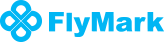 A.Bulanyy Maksym,UkraineB.Frahm Harald,GermanyC.Katsevman Eugene,USAD.Manfredini Alessia,ItalyE.Newberry MBE Hazel,EnglandF.Oswick Graham,EnglandG.Pino William,ItalyH.Pletnev Leonid,RussiaI.Popov Stanislav,RussiaJ.Smith Greg,NetherlandsK.Watson Bryan,GermanyL.Welsh Marion,EnglandM.Wood Snieguole,LithuaniaChairmanPletnev Leonid, RussiaScrutineerTkachenko Nadiya & Vitaliy, UkraineCompetitors:3NoPlacePartner 1Partner 2 Country1661Polovnikov AlexeyShcherbina OlgaRussia1202Kharlamov OlegBlagodyreva AnnaRussia1583Fogliani ManuelKuzma AgnieszkaItalyFinal